5 Cara Belajar yang Asyik 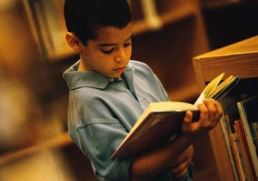 Belajar merupakan suatu keharusan. Karena dengan belajar orang banyak mengetahui banyak hal. Namun pada kenyataannya kita masih sangat enggan sekali untuk belajar. Salah satu hal penyebabnya adalah kita tidak mengetahui bagaimana belajar yang menyenangkan itu. Berikut ini adalah beberapa tips yang mungkin dapat kamu terapkan ketika kamu sedang belajar.1.  Belajar sedikit, tapi teraturBelajar teratur membuat kita lebih mantap dan siap. Karena, sesuatu yang diulang tentu akan mencap kuat dalampikiran kita disamping itu itu dengan durasi waktu belum belajar yang ga terlalu lama membuat kita tidak bosan untukbelajar lagi.2. Hindari belajar yang berlebihanBelajar berlebihan membuat kita kelelahan fisik dan tidak siap ketika kita menghadapi event-event penting sepertiujian atau tes. Karena, dengan belajar yang berlebihan membuat informasi-informasi yang kita peroleh dari belajartertutup dan terpendam oleh informasi yang baru sehingga menyebabkan kita lupa.3. Sesekali, cobalah belajar di alam terbuka.Belajar di alam terbuka sangat baik untuk memberikan inspirasi kepada kita, terutama terhadap pelajaran yangmembutuhkan imajinasi yang tinggi, seperti pelajaran bahasa dan sastra, melukis. Akan tetapi, cara ini dapatdigunakan kok, ketika belajar mata pelajar sains atau matematika.4.  Jangan lupa, snack atau keripik.Kayaknya yang satu ini perlu deh, ketika kita belajar. Mengapa? Ketika kita tidak ada ide, pastinya akan membuat kitakesel dan sedikit jengkel . dengan sedikit menikmati snack, maka rasa stress akibat tidak adanya ide sedikit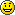 terkurangi, malahan akan muncul ide karena suasana yang agak cair.5.  Usahakan jangan belajar hanya di satu tempat.Sudah menjadi sifat manusia yang selalu mudah bosan dan menginginkan sesuatu yang baru. Oleh karena itu usahakanadanya kedimasan dalam belajar, artinya ketika hari ini kita belajar di tempat A, mungkin lusa usahakan tidak belajardi tempat A, karena itu membuatmu bosan karena melihat objek yang sama.